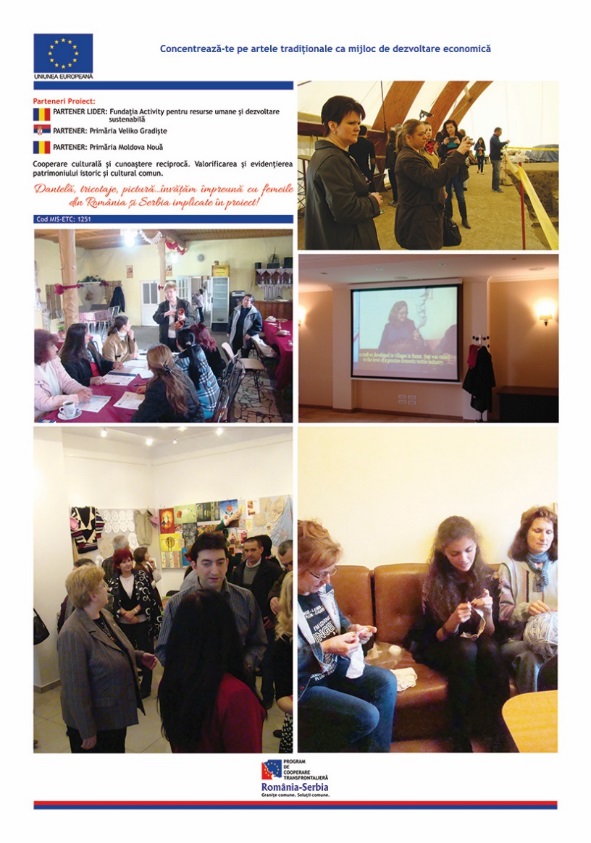 Project informationProject informationCALL FOR PROPOSALS2MIS-ETC:1251PRIORITY AXIS:3. Promoting “people to people” exchangesMEASURE:3.3 Increase educational, social cultural and sporting exchangesPROJECT TITLE:Focus on traditional arts as a means of economic developmentACRONYM:FocArtDURATION:25.04.2013 -24.04.2014IPA FUNDS CONTRACTED:142.043,84TOTAL FUNDS CONTRACTED:167.110,40ABSORBTION RATE (%):71,59PROJECT OBJECTIVE(S):General objective of the project was cross-border cultural cooperation and mutual knowledge, with direct impact on valuing and highlighting the historical and cultural heritage common to the two geographical areas of the project.Revitalization of the art and local traditional crafts.Creating opportunities for the population from the Border Region to access quality labour market offers.SHORT DESCRIPTION OF THE PROJECT:The common needs established in the two regions showed first of all the need to organize some handcraft workshops for young people in order to avoid losing traditional handcrafts, because there were no organized workshops for the perpetuation of the traditional handcrafts. Considering that for the touristic development in an area, traditional objects are needed, the participants in this project became promoters of the traditional handcrafts. The continuity of traditional handcrafts in the area has been provided by developing three pilot workshops for young people eager to practice traditional handcrafts: one in Resita (Romania), one in Veliko Gradiste (Serbia) and one in Anina (Romania).Promotion of the handcrafts has been made by using a dedicated web site (www.discoverbanat.eu). The web site included not only the project data, but also the presentation of the existing handcrafts used in the two areas (historic and the contemporary evolution). Also, a film has been made regarding the evolution of the handcrafts. The two fairs organized through the project ensured a good comprehension of the traditional handcrafts.A short video about the project is available at:https://www.youtube.com/watch?v=6pbkjgqKX1cDEGREE OF ACHIEVEMENT OF INDICATORS: RESULTS ACHIEVED, INCLUDING PHOTOS: Established 3 craft centres (glass painting, knitting, needlework).Created opportunities for target groups from the Border Region to be entrepreneurs in craft activities.One film promoting traditional craft activities in the cross-border region was realized and promoted.Flyer promoting 4 representative actions was made and distributed.Expositions with representative pictures from the project activities were organized.Partnership informationCOUNTRYCOUNTY/DISTRICTBUDGET(EURO)CONTACT DETAILSLEAD PARTNER:ACTIVITY Foundation for human resources and sustainable developmentRomaniaCaras-Severin72.622,40Resita, Street Pandurilor No.13Tel. 0040 255 210532PARTNER 2:MUNICIPALITY OF VELIKO GRADISTESerbiaBRANICEVSKI52.854,80VELIKO GRADISTE, ZITNI TRG 1Tel. +381 12 662 120PARTNER 3:City of Moldova NouaRomaniaCaras-Severin41.633,20Moldova Noua, Nicolae Balcescu street, no.26Tel. 0 255 540997